Fakultet hrvatskih studija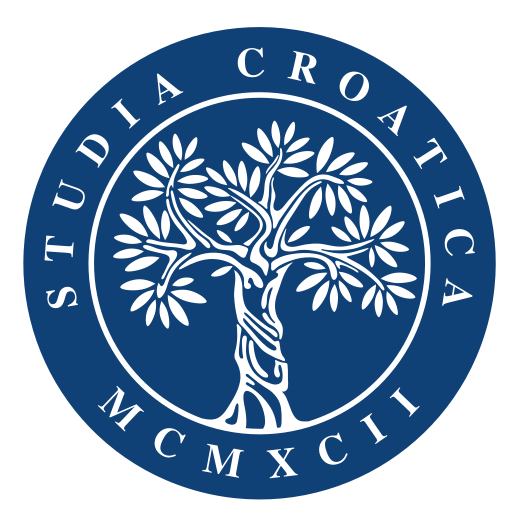 PPDMN 21. ciklusDidaktikaProf. dr. sc. Neven HrvatićDoc. dr. sc. Katarina DadićMartina Horvat, mag. paed.KONZULTACIJEPPDMN - ISPITNI ROKOVIDidaktika / Kolokvij iz DidaktikeDIDAKTIKALink za predavanje:meet.google.com/xno-tfzy-ehb 

Subota, 11. svibnja 2024.
9-10 satiUvodno predstavljanje kolegija - Didaktika (program, studijske obveze)Predavanje: prof. dr. sc. Neven Hrvatić10-12 satiPovijesni pregled Didaktike i temeljni didaktički pojmoviPredavanje: prof. dr. sc. Neven Hrvatić12-14 satiNastavne metode, oblici i postupci14-14:25 satiZajedničke/individualne konzultacijePredavanje: prof. dr. sc. Neven Hrvatić14:25-16:25 satiPostupci vrednovanja u nastavi i učenjuPetak, 17. svibnja 2024.Predavanje: Martina Horvat, mag. paed.12-14 satiNastava usmjerena na učenike s posebnim potrebamaPredavanje: doc. dr. sc. Katarina Dadić14-16 satiPlaniranje, programiranje i faze nastavnoga procesaPredavanje: doc. dr. sc. Katarina Dadić16-18 satiCilj, zadatci i sadržaji nastave18-19:25 satiZajedničke/individualne konzultacije (pripreme za tematsku raspravu)Subota, 18. svibnja 2024.
9-11 satiPredavanje: prof. dr. sc. Neven HrvatićTipovi nastavnika i školsko ozračje11-16 satiTematska rasprava: prikazi znanstvenih-stručnih radova16-16:25Upute za kolokvij/ispitZavršetak nastave Literatura za ispit:
Bognar, M. , Matijević, M. (2002), Didaktika. Zagreb, Školska knjiga (poglavlja: 2., 6., 7., 8., 9. i 10.)Cindrić, M., Miljković, D., Strugar, V. (2016), Didaktika i kurikulum. Zagreb, Učiteljski fakultet.Hrvatić, N. (2014.), Interkulturalno obrazovanje i europske vrijednosti, U: Hrvatić, N. (ur.), Interkulturalno obrazovanje i europske vrijednosti, Zagreb-Virovitica, Filozofski fakultet u Zagrebu - Visoka škola za menadžment u turizmu i informatici u Virovitici.Poljak, V. (1991), Didaktika. Zagreb, Školska knjiga. Previšić, V. (ur.) (2007), Kurikulum. Zagreb, Školska knjigaDo srijede 15. svibnja 2024. potrebno je poslati prikaz (1-2 stranice - prema primjeru) znanstvenog-stručnog rada iz područja Didaktike iz nekog od pedagogijskih znanstvenih časopisa: Školski vjesnik, Život i škola, Napredak, Acta Iadertina, Bjelovarski učitelj…Članke možete pronaći na mrežnim stranicama časopisa, kao i na:Portalu hrvatskih znanstvenih i stručnih časopisa - Hrčak https://hrcak.srce.hr/i Katalogu Nacionalne i sveučilišne knjižnice u Zagrebu https://katalog.nsk.hr/F?RN=803581738A ako nećete moći pronaći odgovarajući rad - javite se e-poštom pa ćemo Vam ga poslati.Vaše prikaze znanstvenih-stručnih radova iz područja Didaktike predstaviti ćete na tematskoj raspravi u subotu, 18. svibnja 2024. od 11 sati.Način i sadržaj vrednovanja/ispita iz kolegija Didaktika dogovoriti će se na početku i tijekom održavanja nastave, a polaznici će dobiti prezentacije i Knjigu prikaza znanstvenih-stručnih radova.RASPORED PREDAVANJA: PPDMN 21. ciklusAkademska godina 2023.-2024.: 2. ljetni/semestarRASPORED PREDAVANJA: PPDMN 21. ciklusAkademska godina 2023.-2024.: 2. ljetni/semestarRASPORED PREDAVANJA: PPDMN 21. ciklusAkademska godina 2023.-2024.: 2. ljetni/semestarIme i prezime nastavnika:Predmet:Prof. dr. sc. Neven HrvatićDoc. dr. sc. Katarina DadićMartina Horvat, mag. paed.Didaktika /  Kolokvij iz Didaktike*11. 5. 2024. subota   9-16:25 sati (FHS i na daljinu)    17. 5. 2024.  petak  12-19:25 sati (FHS i na daljinu)18. 5. 2024. subota   9-16:25 sati (FHS i na daljinu)Ime i prezime nastavnikaKonzultacijeUredE-mail adresaProf. dr. sc. Neven HrvatićDoc. dr. sc. Katarina DadićMartina Horvat, mag. paed.Srijeda 14-15 satii po dogovoru (na FHS-u i na daljinu)zgrada knjižnicenhrvatic@fhs.unizg.hrProf. dr. sc. Neven HrvatićDoc. dr. sc. Katarina DadićMartina Horvat, mag. paed.Prof. dr. sc. Neven HrvatićDoc. dr. sc. Katarina DadićMartina Horvat, mag. paed.1. ispitni rok 21. svibnja 2024.17-19 sati2. ispitni rok28. svibnja 2024.17-18 sati3. ispitni rok4. lipnja 2024.17-18 satii po dogovoru